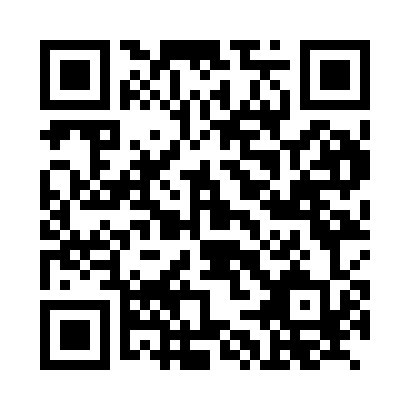 Prayer times for Zschocken, GermanyMon 1 Jul 2024 - Wed 31 Jul 2024High Latitude Method: Angle Based RulePrayer Calculation Method: Muslim World LeagueAsar Calculation Method: ShafiPrayer times provided by https://www.salahtimes.comDateDayFajrSunriseDhuhrAsrMaghribIsha1Mon2:445:011:135:349:2511:342Tue2:455:021:145:349:2511:343Wed2:455:031:145:349:2411:344Thu2:465:031:145:349:2411:345Fri2:465:041:145:349:2411:346Sat2:465:051:145:339:2311:347Sun2:475:061:145:339:2211:348Mon2:475:071:155:339:2211:349Tue2:485:081:155:339:2111:3310Wed2:485:091:155:339:2011:3311Thu2:495:101:155:339:2011:3312Fri2:495:111:155:339:1911:3313Sat2:505:121:155:329:1811:3214Sun2:505:131:155:329:1711:3215Mon2:515:141:155:329:1611:3116Tue2:515:151:155:329:1511:3117Wed2:525:171:165:319:1411:3118Thu2:525:181:165:319:1311:3019Fri2:535:191:165:319:1211:3020Sat2:535:201:165:309:1111:2921Sun2:545:221:165:309:0911:2922Mon2:545:231:165:309:0811:2823Tue2:555:241:165:299:0711:2824Wed2:565:261:165:299:0611:2725Thu2:565:271:165:289:0411:2726Fri2:575:281:165:289:0311:2627Sat2:575:301:165:279:0111:2528Sun2:585:311:165:269:0011:2529Mon2:585:321:165:268:5811:2430Tue2:595:341:165:258:5711:2331Wed2:595:351:165:258:5511:23